Western Australia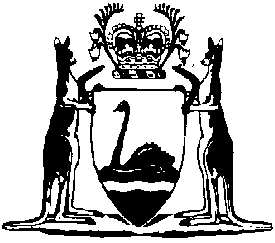 Table Grape Grading Code 2001Compare between:[24 Aug 2001, 00-a0-09] and [01 May 2013, 00-b0-04]Western AustraliaAgricultural Products Act 1929Table Grape Grading Code 20011.	Citation		This Code may be cited as the Table Grape Grading Code 2001.2.	Commencement		This Code comes into operation on the day of its publication in the Government Gazette.3.	Interpretation		In this Code—	mature means meeting the minimum standard of maturity approved by the Director General for the relevant variety, when tested in a manner approved by the Director General.	grower organisation means Table Grape Producers’ Committee established under the Agricultural Produce Commission Act 1988.4.	Grades	(1)	Table grapes must be graded as — 	(a)	market grade; or	(b)	undergrade.	(2)	Table grapes graded as market grade must be mature.	(3)	Table grapes graded as undergrade must not be sold.5.	Notification of minimum standard		Before the start of a season the Director General is to notify the grower organisation of the minimum standard of maturity approved by the Director General for each variety of table grapes for that season.Notes1	This is a compilation of the Table Grape Grading Code 2001 and includes the amendments made by the other written laws referred to in the following table.Compilation tableCitationGazettalCommencementTable Grape Grading Code 200124 Aug 2001 p. 457524 Aug 2001 (see cl. 2)